   國立臺灣科技大學 傑出校友 推薦表(自控所)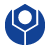                                                              填表日期：    年    月   日註：	1.請將本表與提供之證明附件於公告期限前，逕寄106 台北市大安區基隆路4段43號  國立臺灣科技大學自動化及控制研究所 傑出校友遴選委員會 收。受推薦人基本資料姓  名受推薦人基本資料身分證字號生 日  年  月  日受推薦人基本資料聯絡電話手 機受推薦人基本資料E-mail學號(最高學歷)受推薦人基本資料本校學歷                                      畢業   年   月                                      畢業   年   月                                      畢業   年   月                                      畢業   年   月受推薦人基本資料最高學歷□同上 其他: □同上 其他: □同上 其他: □同上 其他: 受推薦人基本資料現職/職稱受推薦人基本資料主要經歷傑出事蹟(請簡述)對本校、所 或所友會之貢獻證明資料清單(請條列)推薦人(□校友會/□校友代表/□校內師長)  本所遴選委員□通過為本所傑出校友  □通過為本所傑出校友並推薦為本校傑出院/校友候選人   (請簽名) □通過為本所傑出校友  □通過為本所傑出校友並推薦為本校傑出院/校友候選人   (請簽名) □通過為本所傑出校友  □通過為本所傑出校友並推薦為本校傑出院/校友候選人   (請簽名) □通過為本所傑出校友  □通過為本所傑出校友並推薦為本校傑出院/校友候選人   (請簽名) □通過為本所傑出校友  □通過為本所傑出校友並推薦為本校傑出院/校友候選人   (請簽名) 